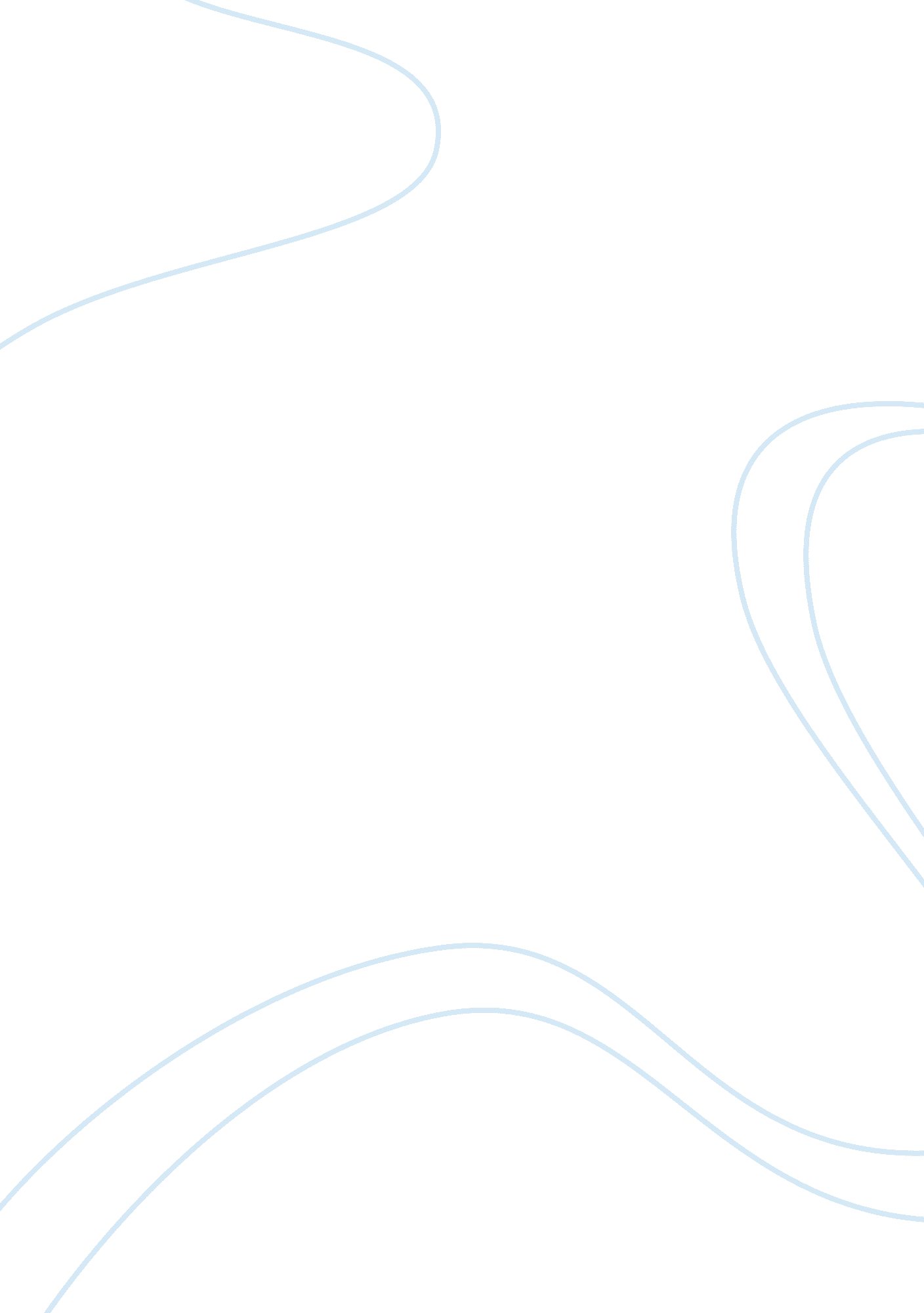 Computer shopperTechnology, Computer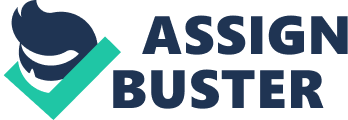 You will be able to describe various ways people use computers based on their lifestyles and professions. You will be able to explain what type of computer (desktop, notebook) Is preferred based on a user's computing and working needs. Assignment Requirements 1 . Select four different computers with different hard disk capacities, amounts of RAM, and processor speeds. Two computers should be desktop models and two should be notebooks. Locate information on each computer via an Internet search, a visit to a store that sells computers, or a computing magazine. Put their features and pricing In a table. 2. Choose three different professions (such as educator, doctor, rawer, engineer, graphic designer, author, movie maker, or scientist) and describe what type of computer might be needed in that line of work. Base your judgments on hard disk capacity, RAM size, and processor speed (or even the number of processors). Required Resources In Dalton to having read Chapter 2 to become familiar with the measurements and numeric units used with computers, you may want to search the Internet for computer models and/or the job responsibilities required by a particular profession. Alternately, you may wish to personally interview an individual about his or her profession and related computer use. Submission Specifications Format: Microsoft Word (. Doc /. Docs) Length: 1-2 pages Font: Arial 10-point Line Spacing: Double ITT Educational Services, Inc. All Rights Reserved. Change Date: 08/25/2011 Self-Assessment Checklist The following checklist will help you prepare for the graded activity and/or assess the deliverable(s) as you prepare to submit them. I have read Chapter 2 of the textbook. I have researched four different computers and tabulated their features and prices. I have written the assignment submission document and spell-checked it. I have followed the submission specifications. 